Інформація щодо процедур закупівель товарів, робіт та послугІнформація щодо процедур закупівель у грудні 2020 року:Найменування замовника: Державне підприємство «Харківський державний цирк імені Ф.Д. Яшинова»Місцезнаходження замовника: 61010, м. Харків, майдан Бугримової, 1Ідентифікаційний код замовника в Єдиному державному реєстрі юридичних осіб, фізичних осіб-підприємців та громадських формувань: 04786635Категорія замовника: юридична особа, яка забезпечує потреби держави або територіальної громадиНайменування предмету закупівлі: постачання електричної енергії для потреб Гуртожитку циркуВид та ідентифікатор закупівлі: Переговорна процедура (скорочена), UA-2020-12-29-009952-аОчікувана вартість: 146434,21 грн (сто сорок шість тисяч чотириста тридцять чотири гривні 21 копійка) з ПДВОбґрунтування очікуваної вартості предмету закупівлі: Розрахунок очікуваної вартості сформований з урахуванням Наказу Міністерства розвитку економіки, торгівлі та сільського господарства України від 18.02.2020 №275 «Про затвердження примірної методики визначення очікуваної вартості предмета закупівлі» та визначено за ціною на універсальні послуги та їх складові для малих непобутових споживачів згідно тарифів, встановлених Національною комісією, що здійснює державне регулювання у сферах енергетики та комунальних послуг та розміщених на сайті ПрАТ «Харківенергозбут».Обґрунтування технічних та якісних характеристик предмету закупівлі: Закон України «Про ринок електричної енергії» від 13.04.2017 № 2019-VIII (далі – Закон України «Про ринок електричної енергії») визначає правові, економічні та організаційні засади функціонування ринку електричної енергії, регулює відносини, пов’язані з виробництвом, передачею, розподілом, купівлею-продажем, постачанням електричної енергії для забезпечення надійного та безпечного постачання електричної енергії споживачам з урахуванням інтересів споживачів, розвитку ринкових відносин, мінімізації витрат на постачання електричної енергії та мінімізації негативного впливу на навколишнє природне середовище. Відповідно до частини 1статті 63 Закону України «Про ринок електричної енергії» універсальні послуги надаються постачальником таких послуг виключно побутовим та малим непобутовим споживачам та постачальник універсальних послуг не може відмовити побутовому та малому непобутовому споживачу, які знаходяться на території здійснення його діяльності, в укладенні договору постачання електричної енергії. На офіційному веб-сайті НКРЕКП розміщена інформація (https://www.nerc.gov.ua/?news=8598) про те, що після 31 грудня 2020 року, у разі необхідності в отриманні універсальної послуги споживач має право на укладення договору про постачання електричної енергії з постачальником універсальної послуги на всі площадки вимірювання, договірна потужність кожної з яких, визначеної окремо відповідно до паспорта цієї точки розподілу, який є додатком № 2 до договору про надання послуг з розподілу (передачі) електричної енергії та не перевищує 50 кВт. Разом з тим, у відповідності до норм пункту 13 розділу ХVІІ «Прикінцеві та перехідні положення» Закону України «Про ринок електричної енергії», із змінами, внесеними згідно із Законом № 2628-VIII від 23.11.2018, під час здійснення заходів з відокремлення оператора системи розподілу вертикально інтегрований суб’єкт господарювання повинен до 1 січня 2019 року вжити заходів для відокремлення оператора системи розподілу від виробництва, передачі, постачання електричної енергії шляхом створення відповідних суб’єктів господарювання, та упродовж двох років з 1 січня 2019 року такий електропостачальник, який отримав ліцензію на провадження господарської діяльності з постачання електричної енергії виконує функції постачальника універсальних послуг на закріпленій території, яка визначається як область, міста Київ та Севастополь, Автономна Республіка Крим, на якій до відокремлення провадив свою діяльність з передачі електричної енергії місцевими (локальними) електричними мережами та постачання електричної енергії за регульованим тарифом вертикально інтегрований суб’єкт господарювання. Крім того на офіційному веб-сайті Регулятора – на офіційному веб-сайті Національної комісії, що здійснює державне регулювання у сферах енергетики та комунальних послуг, розміщена інформація: «Договірна модель на новому роздрібному ринку електричної енергії», в якій також зазначено: «Відповідно до вимог Закону упродовж двох років функції постачальника універсальних послуг на закріпленій території, яка визначається як область, міста Київ та Севастополь, Автономна Республіка Крим, виконує електропостачальник, який утворився під час відокремлення діяльності з розподілу електричної енергії від інших видів діяльності вертикально інтегрованого суб’єкта господарювання (обленерго).». Регулятор у цій інформації наводить перелік суб’єктів господарювання, створених у результаті здійснення заходів з відокремлення та отримали ліцензію НКРЕКП з постачання електричної енергії споживачу та на яких покладено функцію постачальника універсальних послуг на закріпленій території (далі – Перелік). У Переліку, зокрема, зазначено про наступне: - Закріплена територія (область, місто), на якій до відокремлення провадив свою діяльність вертикально інтегрований суб’єкт господарювання: ХАРКІВСЬКА ОБЛАСТЬ; - Найменування вертикально інтегрованого суб’єкта господарювання, що здійснив заходи з відокремлення: АК «ХАРКІВОБЛЕНЕРГО»; - Постанова НКРЕКП про видачу ліцензії з постачання електричної енергії споживачу суб’єкту господарювання у результаті здійснення заходів з відокремлення: Постанова НКРЕКП від 19.06.2018 № 505 «Про видачу ліцензій з постачання електричної енергії споживачу ПРАТ «ХАРКІВЕНЕРГОЗБУТ». Постанова Національної комісії, що здійснює державне регулювання у сферах енергетики та комунальних послуг від 19.06.2018 № 505, розміщена на офіційному веб-сайті Національної комісії, що здійснює державне регулювання у сферах енергетики та комунальних послуг (далі – НКРЕКП). Поряд з цим ПрАТ «ХАРКІВЕНЕРГОЗБУТ» включене до Переліку постачальників універсальних послуг на закріпленій території, затвердженого постановою НКРЕКП від 26.10.2018 №1268 «Про затвердження Методичних рекомендацій щодо передачі даних побутових та малих не побутових споживачів постачальнику електричної енергії, на якого відповідно до Закону України «Про ринок електричної енергії» покладається виконання функції універсальної послуги на закріпленій території», за № 25. Отже ПрАТ «ХАРКІВЕНЕРГОЗБУТ», яке створене в результаті здійснення заходів з відокремлення оператора системи розподілу та який отримав ліцензію на провадження господарської діяльності з постачання електричної енергії, з 1 січня 2019 року виконує функції постачальника універсальних послуг на закріпленій території, а саме: на території Харківської області. Згідно з частиною 3 статті 63 Закону України «Про ринок електричної енергії», постачальник надає універсальні послуги за економічно обґрунтованими, прозорими та недискримінаційними цінами, що формуються відповідно до методики (порядку), затвердженої Регулятором, та включають, зокрема, ціну купівлі електричної енергії на ринку електричної енергії, ціну (тариф) на послуги постачальника універсальних послуг, ціни (тарифи) на послуги оператора системи передачі та оператора системи розподілу відповідно до укладених договорів про надання відповідних послуг. У разі постачання електричної енергії постачальником універсальних послуг, послугу з розподілу (передачі) електричної енергії для потреб споживачів, електроустановки яких приєднанні на території діяльності відповідного оператора системи, оплачує відповідний електропостачальник за усією сукупністю зазначених споживачів, постачання яким здійснює постачальник універсальних послуг. При цьому ціни на електричну енергію, що постачається споживачам постачальниками універсальних послуг включають, у тому числі, ціни (тарифи) на послуги оператора системи передачі та оператора системи розподілу відповідно до укладених договорів про надання відповідних послуг (постанова НКРЕКП від 14.03.2018 № 312 «Про затвердження Правил роздрібного ринку електричної енергії»). Тобто постачання електричної енергії замовнику на території Харківської області, з урахуванням мінімізації витрат замовника на постачання електричної енергії та надійного і безперебійного постачання електричної енергії за економічно обґрунтованими, прозорими та недискримінаційними цінами, що формуються відповідно до методики (порядку), затвердженої Регулятором, може бути забезпечено лише одним суб’єктом господарювання – постачальником універсальних послуг, а саме: ПрАТ «ХАРКІВЕНЕРГОЗБУТ».___________________________________________________________________________Найменування замовника: Державне підприємство «Харківський державний цирк імені Ф.Д. Яшинова»Місцезнаходження замовника: 61010, м. Харків, майдан Бугримової, 1Ідентифікаційний код замовника в Єдиному державному реєстрі юридичних осіб, фізичних осіб-підприємців та громадських формувань: 04786635Категорія замовника: юридична особа, яка забезпечує потреби держави або територіальної громадиНайменування предмету закупівлі: постачання теплової енергіїВид та ідентифікатор закупівлі: Переговорна процедура (скорочена), UA-2020-12-30-003001-cОчікувана вартість: 1186974,00 грн (один мільйон сто вісімдесят шість тисяч дев’ятсот сімдесят чотири гривні 00 копійок) з ПДВОбґрунтування очікуваної вартості предмету закупівлі: Розрахунок очікуваної вартості сформований з урахуванням Наказу Міністерства розвитку економіки, торгівлі та сільського господарства України від 18.02.2020 №275 «Про затвердження примірної методики визначення очікуваної вартості предмета закупівлі» з урахуванням річних потреб теплової енергії на потреби опалення (750 Гкал) згідно тарифів, встановлених Національною комісією, що здійснює державне регулювання у сферах енергетики та комунальних послуг, складовою частиною яких, у тому числі, є транспортування теплової енергії.Обґрунтування технічних та якісних характеристик предмету закупівлі: технічні та якісні характеристики предмета закупівлі регулюються та встановлюються Законом України «Про теплопостачання» та іншими нормативно-правовими актами чинного законодавства України.___________________________________________________________________________Інформація щодо процедур закупівель у січні 2021 року:Найменування замовника: Державне підприємство «Харківський державний цирк імені Ф.Д. Яшинова»Місцезнаходження замовника: 61010, м. Харків, майдан Бугримової, 1Ідентифікаційний код замовника в Єдиному державному реєстрі юридичних осіб, фізичних осіб-підприємців та громадських формувань: 04786635Категорія замовника: юридична особа, яка забезпечує потреби держави або територіальної громадиНайменування предмету закупівлі: послуги з розподілу електричної енергії/забезпечення перетікань реактивної електричної енергіїВид та ідентифікатор закупівлі: Переговорна процедура (скорочена), UA-2021-01-19-002488-bОчікувана вартість: 314507,65 грн (триста чотирнадцять тисяч п’ятсот сім гривень 65 копійок) з ПДВОбґрунтування очікуваної вартості предмету закупівлі: Розрахунок очікуваної вартості сформований з урахуванням Наказу Міністерства розвитку економіки, торгівлі та сільського господарства України від 18.02.2020 №275 «Про затвердження примірної методики визначення очікуваної вартості предмета закупівлі» згідно тарифів, встановлених Національною комісією, що здійснює державне регулювання у сферах енергетики та комунальних послуг, на послуги з розподілу електричної енергії на момент оголошення переговорної процедури, розміщеної на офіційному сайті АТ «Харківобленерго».Обґрунтування технічних та якісних характеристик предмету закупівлі: Відповідно до постанови НКРЕКП від 16.11.2018 р. № 1446 Акціонерному товариству «Харківобленерго» (код ЄДРПОУ 00131954) видано ліцензію на право провадження господарської діяльності з розподілу електричної енергії у межах місць провадження господарської діяльності, а саме на території Харківської області в межах розташування системи розподілу електричної енергії, що перебуває у власності або господарському віданні (щодо державного або комунального майна) акціонерного товариства «Харківобленерго», та електричних мереж інших власників, які приєднані до мереж ліцензіата (з якими укладені відповідні договори згідно із законодавством). Відповідно до Закону України «Про природні монополії» та Порядку складання та ведення зведеного переліку суб’єктів природних монополій, затвердженого розпорядженням Антимонопольного комітету України (АМКУ) від 28.11.2012 р. №874-р, зведений перелік суб’єктів природних монополій складається та ведеться АМКУ відповідно до його повноважень та розміщується на офіційному веб-сайті. Відповідно до реєстру суб’єктів природних монополій у сфері енергетики, щодо розподілу електричної енергії, розміщеному на офіційному сайті НКРЕКП станом на 30.12.2020 АТ «Харківобленерго» (код ЄДРПОУ 00131954) значиться під номером 55. Відповідно зведеного переліку суб’єктів природних монополій, щодо розподілу електричної енергії, станом на 30.11.2020, розміщеного на офіційному сайті Антимонопольного комітету України, АТ «Харківобленерго» значиться під номером 91. Отже, враховуючи об’єктивну відсутність конкуренції з технічних причин, договір про закупівлю може бути укладено лише з АТ «Харківобленерго». У даному випадку відповідно до пункту 2 частини 2 статті 40 Закону може бути застосована переговорна процедура закупівлі, яка для укладення договору з обраним учасником вимагає проведення переговорів з одним або кількома учасниками. ___________________________________________________________________________Найменування замовника: Державне підприємство «Харківський державний цирк імені Ф.Д. Яшинова»Місцезнаходження замовника: 61010, м. Харків, майдан Бугримової, 1Ідентифікаційний код замовника в Єдиному державному реєстрі юридичних осіб, фізичних осіб-підприємців та громадських формувань: 04786635Категорія замовника: юридична особа, яка забезпечує потреби держави або територіальної громадиНайменування предмету закупівлі: постачання електричної енергії для потреб Гуртожитку циркуВид та ідентифікатор закупівлі: Переговорна процедура (скорочена), UA-2021-01-20-004125-сОчікувана вартість: 248853,35 грн (двісті сорок вісім тисяч вісімсот п’ятдесят три гривні 35 копійок) з ПДВОбґрунтування очікуваної вартості предмету закупівлі: Розрахунок очікуваної вартості сформований з урахуванням Наказу Міністерства розвитку економіки, торгівлі та сільського господарства України від 18.02.2020 №275 «Про затвердження примірної методики визначення очікуваної вартості предмета закупівлі» та визначено за ціною на універсальні послуги та їх складові для малих непобутових споживачів згідно тарифів, встановлених Національною комісією, що здійснює державне регулювання у сферах енергетики та комунальних послуг та розміщених на сайті ПрАТ «Харківенергозбут».Обґрунтування технічних та якісних характеристик предмету закупівлі: Закон України «Про ринок електричної енергії» від 13.04.2017 № 2019-VIII (далі – Закон України «Про ринок електричної енергії») визначає правові, економічні та організаційні засади функціонування ринку електричної енергії, регулює відносини, пов’язані з виробництвом, передачею, розподілом, купівлею-продажем, постачанням електричної енергії для забезпечення надійного та безпечного постачання електричної енергії споживачам з урахуванням інтересів споживачів, розвитку ринкових відносин, мінімізації витрат на постачання електричної енергії та мінімізації негативного впливу на навколишнє природне середовище. Відповідно до частини 1 статті 63 Закону України «Про ринок електричної енергії» універсальні послуги надаються постачальником таких послуг виключно побутовим та малим непобутовим споживачам та постачальник універсальних послуг не може відмовити побутовому та малому непобутовому споживачу, які знаходяться на території здійснення його діяльності, в укладенні договору постачання електричної енергії. На офіційному веб-сайті НКРЕКП розміщена інформація (https://www.nerc.gov.ua/?news=8598) про те, що після 31 грудня 2020 року, у разі необхідності в отриманні універсальної послуги споживач має право на укладення договору про постачання електричної енергії з постачальником універсальної послуги на всі площадки вимірювання, договірна потужність кожної з яких, визначеної окремо відповідно до паспорта цієї точки розподілу, який є додатком № 2 до договору про надання послуг з розподілу (передачі) електричної енергії та не перевищує 50 кВт. Разом з тим, у відповідності до норм пункту 13 розділу ХVІІ «Прикінцеві та перехідні положення» Закону України «Про ринок електричної енергії», із змінами, внесеними згідно із Законом № 2628-VIII від 23.11.2018, під час здійснення заходів з відокремлення оператора системи розподілу вертикально інтегрований суб’єкт господарювання повинен до 1 січня 2019 року вжити заходів для відокремлення оператора системи розподілу від виробництва, передачі, постачання електричної енергії шляхом створення відповідних суб’єктів господарювання, та упродовж двох років з 1 січня 2019 року такий електропостачальник, який отримав ліцензію на провадження господарської діяльності з постачання електричної енергії виконує функції постачальника універсальних послуг на закріпленій території, яка визначається як область, міста Київ та Севастополь, Автономна Республіка Крим, на якій до відокремлення провадив свою діяльність з передачі електричної енергії місцевими (локальними) електричними мережами та постачання електричної енергії за регульованим тарифом вертикально інтегрований суб’єкт господарювання. Крім того на офіційному веб-сайті Регулятора – на офіційному веб-сайті Національної комісії, що здійснює державне регулювання у сферах енергетики та комунальних послуг, розміщена інформація: «Договірна модель на новому роздрібному ринку електричної енергії», в якій також зазначено: «Відповідно до вимог Закону упродовж двох років функції постачальника універсальних послуг на закріпленій території, яка визначається як область, міста Київ та Севастополь, Автономна Республіка Крим, виконує електропостачальник, який утворився під час відокремлення діяльності з розподілу електричної енергії від інших видів діяльності вертикально інтегрованого суб’єкта господарювання (обленерго).». Регулятор у цій інформації наводить перелік суб’єктів господарювання, створених у результаті здійснення заходів з відокремлення та отримали ліцензію НКРЕКП з постачання електричної енергії споживачу та на яких покладено функцію постачальника універсальних послуг на закріпленій території (далі – Перелік). У Переліку, зокрема, зазначено про наступне: - Закріплена територія (область, місто), на якій до відокремлення провадив свою діяльність вертикально інтегрований суб’єкт господарювання: ХАРКІВСЬКА ОБЛАСТЬ; - Найменування вертикально інтегрованого суб’єкта господарювання, що здійснив заходи з відокремлення: АК «ХАРКІВОБЛЕНЕРГО»; - Постанова НКРЕКП про видачу ліцензії з постачання електричної енергії споживачу суб’єкту господарювання у результаті здійснення заходів з відокремлення: Постанова НКРЕКП від 19.06.2018 № 505 «Про видачу ліцензій з постачання електричної енергії споживачу ПРАТ «ХАРКІВЕНЕРГОЗБУТ». Постанова Національної комісії, що здійснює державне регулювання у сферах енергетики та комунальних послуг від 19.06.2018 № 505, розміщена на офіційному веб-сайті Національної комісії, що здійснює державне регулювання у сферах енергетики та комунальних послуг (далі – НКРЕКП). Поряд з цим ПрАТ «ХАРКІВЕНЕРГОЗБУТ» включене до Переліку постачальників універсальних послуг на закріпленій території, затвердженого постановою НКРЕКП від 26.10.2018 №1268 «Про затвердження Методичних рекомендацій щодо передачі даних побутових та малих не побутових споживачів постачальнику електричної енергії, на якого відповідно до Закону України «Про ринок електричної енергії» покладається виконання функції універсальної послуги на закріпленій території», за № 25. Отже ПрАТ «ХАРКІВЕНЕРГОЗБУТ», яке створене в результаті здійснення заходів з відокремлення оператора системи розподілу та який отримав ліцензію на провадження господарської діяльності з постачання електричної енергії, з 1 січня 2019 року виконує функції постачальника універсальних послуг на закріпленій території, а саме: на території Харківської області. Згідно з частиною 3 статті 63 Закону України «Про ринок електричної енергії», постачальник надає універсальні послуги за економічно обґрунтованими, прозорими та недискримінаційними цінами, що формуються відповідно до методики (порядку), затвердженої Регулятором, та включають, зокрема, ціну купівлі електричної енергії на ринку електричної енергії, ціну (тариф) на послуги постачальника універсальних послуг, ціни (тарифи) на послуги оператора системи передачі та оператора системи розподілу відповідно до укладених договорів про надання відповідних послуг. У разі постачання електричної енергії постачальником універсальних послуг, послугу з розподілу (передачі) електричної енергії для потреб споживачів, електроустановки яких приєднанні на території діяльності відповідного оператора системи, оплачує відповідний електропостачальник за усією сукупністю зазначених споживачів, постачання яким здійснює постачальник універсальних послуг. При цьому ціни на електричну енергію, що постачається споживачам постачальниками універсальних послуг включають, у тому числі, ціни (тарифи) на послуги оператора системи передачі та оператора системи розподілу відповідно до укладених договорів про надання відповідних послуг (постанова НКРЕКП від 14.03.2018 № 312 «Про затвердження Правил роздрібного ринку електричної енергії»). Тобто постачання електричної енергії замовнику на території Харківської області, з урахуванням мінімізації витрат замовника на постачання електричної енергії та надійного і безперебійного постачання електричної енергії за економічно обґрунтованими, прозорими та недискримінаційними цінами, що формуються відповідно до методики (порядку), затвердженої Регулятором, може бути забезпечено лише одним суб’єктом господарювання – постачальником універсальних послуг, а саме: ПрАТ «ХАРКІВЕНЕРГОЗБУТ».___________________________________________________________________________Найменування замовника: Державне підприємство «Харківський державний цирк імені Ф.Д. Яшинова»Місцезнаходження замовника: 61010, м. Харків, майдан Бугримової, 1Ідентифікаційний код замовника в Єдиному державному реєстрі юридичних осіб, фізичних осіб-підприємців та громадських формувань: 04786635Категорія замовника: юридична особа, яка забезпечує потреби держави або територіальної громадиНайменування предмету закупівлі: електрична енергія для забезпечення потреб Цирку, відповідний код ЄЗС: ДК 021:2015: 09310000-5 Електрична енергія Вид та ідентифікатор закупівлі: Відкриті торги, UA-2021-01-21-003068-сОчікувана вартість: 556870,00 грн (п’ятсот п’ятдесят шість тисяч вісімсот сімдесят гривень 00 копійок) з ПДВОбґрунтування очікуваної вартості предмету закупівлі: Розрахунок очікуваної вартості сформований з урахуванням Наказу Міністерства розвитку економіки, торгівлі та сільського господарства України від 18.02.2020 №275 «Про затвердження примірної методики визначення очікуваної вартості предмета закупівлі» за середньо ринковою ціною на електричну енергію на момент оголошення процедури відкритих торгів.Обґрунтування технічних та якісних характеристик предмету закупівлі: Закон України «Про ринок електричної енергії» від 13.04.2017 № 2019-VIII (далі – Закон України «Про ринок електричної енергії») визначає правові, економічні та організаційні засади функціонування ринку електричної енергії, регулює відносини, пов’язані з виробництвом, передачею, розподілом, купівлею-продажем, постачанням електричної енергії для забезпечення надійного та безпечного постачання електричної енергії споживачам з урахуванням інтересів споживачів, розвитку ринкових відносин, мінімізації витрат на постачання електричної енергії та мінімізації негативного впливу на навколишнє природне середовище. У зв’язку з виробничою необхідністю Цирку необхідно провести закупівлю товару за кодом ДК 021:2015: 09310000-5 «Електрична енергія» (електрична енергія), згідно з вимогами Закону України «Про публічні закупівлі» від 25.12.2015 № 922-VIII із змінами, в редакції Закону №114-IX від 19.09.2019р.Оскільки на теперішній час на ринку існує значна кількість підприємств та організацій, які здійснюють постачання вищезазначеного товару, необхідно провести закупівлю за процедурою відкритих торгів. Також, виходячи з вартісних меж, встановлених Закону України «Про публічні закупівлі», закупівля на зазначену суму можлива лише шляхом застосування однієї з процедур визначених в Законі, зокрема процедури відкритих торгів в електронній системі закупівель.___________________________________________________________________________Інформація щодо процедур закупівель у березні 2021 року:Найменування замовника: Державне підприємство «Харківський державний цирк імені Ф.Д. Яшинова»Місцезнаходження замовника: 61010, м. Харків, майдан Бугримової, 1Ідентифікаційний код замовника в Єдиному державному реєстрі юридичних осіб, фізичних осіб-підприємців та громадських формувань: 04786635Категорія замовника: юридична особа, яка забезпечує потреби держави або територіальної громадиНайменування предмету закупівлі:   Вид та ідентифікатор закупівлі: Відкриті торги, UA-2021-03-18-006128-cОчікувана вартість: 460000,00 грн (чотириста шістдесят тисяч гривень 00 копійок) з ПДВОбґрунтування очікуваної вартості предмету закупівлі: Розрахунок очікуваної вартості сформований з урахуванням Наказу Міністерства розвитку економіки, торгівлі та сільського господарства України від 18.02.2020 №275 «Про затвердження примірної методики визначення очікуваної вартості предмета закупівлі» за середньо ринковою ціною на електричну енергію на момент оголошення процедури відкритих торгів.Обґрунтування технічних та якісних характеристик предмету закупівлі: Закон України «Про ринок електричної енергії» від 13.04.2017 № 2019-VIII (далі – Закон України «Про ринок електричної енергії») визначає правові, економічні та організаційні засади функціонування ринку електричної енергії, регулює відносини, пов’язані з виробництвом, передачею, розподілом, купівлею-продажем, постачанням електричної енергії для забезпечення надійного та безпечного постачання електричної енергії споживачам з урахуванням інтересів споживачів, розвитку ринкових відносин, мінімізації витрат на постачання електричної енергії та мінімізації негативного впливу на навколишнє природне середовище. У зв’язку з відхиленням всіх тендерних пропозицій згідно з Законом про публічні закупівлі за попередньою процедурою відкритих торгів (ідентифікатор закупівлі: UA-2021-01-21-003068-с) Цирку необхідно провести закупівлю товару за кодом ДК 021:2015: 09310000-5 «Електрична енергія» (електрична енергія), згідно з вимогами Закону України «Про публічні закупівлі» від 25.12.2015 № 922-VIII із змінами, в редакції Закону №114-IX від 19.09.2019р.___________________________________________________________________________Інформація щодо процедур закупівель у квітні 2021 року:Найменування замовника: Державне підприємство «Харківський державний цирк імені Ф.Д. Яшинова»Місцезнаходження замовника: 61010, м. Харків, майдан Бугримової, 1Ідентифікаційний код замовника в Єдиному державному реєстрі юридичних осіб, фізичних осіб-підприємців та громадських формувань: 04786635Категорія замовника: юридична особа, яка забезпечує потреби держави або територіальної громадиНайменування предмету закупівлі:  Участь циркових номерів у складі циркової програми «ЗАВЖДИ З ВАМИ!» на манежі Харківського цирку, відповідний код ЄЗС: ДК 021:2015: 92341000-3 Послуги цирків (ДК 021:2015: 92340000-6 Розважальні послуги, пов’язані з танцями та шоу)  Вид та ідентифікатор закупівлі: Переговорна процедура, UA-2021-04-30-002350-cОчікувана вартість: 88975,00 грн (вісімдесят вісім тисяч дев’ятсот сімдесят п’ять гривень 00 копійок) з ПДВОбґрунтування очікуваної вартості предмету закупівлі: Розрахунок очікуваної вартості сформований з урахуванням Наказу Міністерства розвитку економіки, торгівлі та сільського господарства України від 18.02.2020 №275 «Про затвердження примірної методики визначення очікуваної вартості предмета закупівлі», ціна  послуг визначена відповідно до закупівельної ціни минулих періодів з урахуванням реальної потреби на травень-липень 2021 року на підставі наданого учасником обґрунтування ціни. Обґрунтування технічних та якісних характеристик предмету закупівлі: Відповідно до Статуту Харківського цирку: - метою основної діяльності Цирку, є розвиток циркового мистецтва і циркової справи, формування та задоволення потреб населення в цирковому мистецтві ( п. 2.1.); - предметом діяльності Цирку є сприяння реалізації державної політики в сфері культури і циркового мистецтва шляхом формування і показу вітчизняних та зарубіжних циркових програм; атракціонів та окремих номерів ( п.2.2.); - основними завданнями Цирку є організація обслуговування населення послугами циркового мистецтва (п.2.3.); - відносини Цирку з іншими підприємствами, організаціями, громадянами в усіх сферах господарської діяльності здійснюється на основі договорів (п.9.8.). Тому, з метою здійснення основної діяльності Цирку і отримання якомога більше доходів від продажу квитків на циркові вистави необхідно сформувати яскраву, неповторну циркову програму з різноманітними номерами в складі, яка б зацікавила глядача і стала високоякісним художнім продуктом. До неодмінних умов проведення якісної циркової вистави відноситься високохудожній рівень задіяних артистів. Для забезпечення високого художнього рівня циркової програми необхідно здійснити підбір і пошук номерів і атракціонів різних жанрів. Також, треба облікувати те, що потрібна постійна ротація циркових атракціонів та номерів через певний час тому, що глядач не піде на одні і ті ж номери, що повторюються з програми в програму. Для підвищення суспільного іміджу циркового вітчизняного художнього продукту необхідно залучити професійні та яскраві циркові українські номери. Об’єктом даної закупівлі є художнє виконання циркових номерів. Відповідно до статті 1 Закону України «Про авторське право і суміжні права» виконавець – це, в тому числі, особа, яка виконує циркові номери. Особливість циркової постановки пов’язана з тим, що зазначений об’єкт не має свого відокремленого місця у правовому регулюванні в сфері авторського права і суміжних прав. Про це зазначено в Рекомендаціях щодо дотримання авторського права і суміжних прав при організації та проведенні гастрольних заходів Міністерства економіки України, які є в загальному доступі на офіційному веб-сайті Міністерства економіки України за посиланням:https://me.gov.ua/Documents/Detail?lang=uk-UA&isSpecial=True&id=196e6351-07bc-4252-a0fe-be9bbef8f0f4&title=RekomendatsiiSchodoDotrimanniaAvtorskogoPravaISumizhnikhPravPriOrganizatsiiTaProvedenniGastrolnikhZakhodiv.Відповідно до ч.1 ст. 40 Закону України «Про публічні закупівлі» (далі – Закон) переговорна процедура закупівлі використовується Замовником як виняток і відповідно до якої замовник укладає договір про закупівлю після проведення переговорів щодо ціни та інших умов договору про закупівлю з одним або кількома учасниками процедури закупівлі.Згідно з абзацом 2 пункту 2 частини 2 статті 40 цього Закону, переговорна процедура закупівлі застосовується замовником як виняток у разі якщо роботи, товари чи послуги можуть бути виконані, поставлені чи надані виключно певним суб’єктом господарювання за наявності одного з таких випадків, зокрема, предмет закупівлі полягає у створенні або придбанні витвору мистецтва або художнього виконання.Тому підставою для вибору переговорної процедури закупівлі є норма абзацу 2 пункту 2 частини 2 статті 40 Закону: переговорна процедура закупівлі застосовується замовником як виняток у разі якщо послуги можуть бути надані виключно певним суб’єктом господарювання за наявності одного з таких випадків - предмет закупівлі полягає у створенні або придбанні художнього виконання.___________________________________________________________________________Найменування замовника: Державне підприємство «Харківський державний цирк імені Ф.Д. Яшинова»Місцезнаходження замовника: 61010, м. Харків, майдан Бугримової, 1Ідентифікаційний код замовника в Єдиному державному реєстрі юридичних осіб, фізичних осіб-підприємців та громадських формувань: 04786635Категорія замовника: юридична особа, яка забезпечує потреби держави або територіальної громадиНайменування предмету закупівлі:  Участь циркових номерів у складі циркової програми «ЗАВЖДИ З ВАМИ!» на манежі Харківського цирку, відповідний код ЄЗС: ДК 021:2015: 92341000-3 Послуги цирків (ДК 021:2015: 92340000-6 Розважальні послуги, пов’язані з танцями та шоу)   Вид та ідентифікатор закупівлі: Переговорна процедура, UA-2021-04-30-005780-bОчікувана вартість: 385550,00 грн (триста вісімдесят п’ять тисяч п’ятсот п’ятдесят гривень 00 копійок) з ПДВОбґрунтування очікуваної вартості предмету закупівлі: Розрахунок очікуваної вартості сформований з урахуванням Наказу Міністерства розвитку економіки, торгівлі та сільського господарства України від 18.02.2020 №275 «Про затвердження примірної методики визначення очікуваної вартості предмета закупівлі», ціна  послуг визначена відповідно до закупівельної ціни минулих періодів з урахуванням реальної потреби на травень-липень 2021 року на підставі наданого учасником обґрунтування ціни. Обґрунтування технічних та якісних характеристик предмету закупівлі: Відповідно до Статуту Харківського цирку: - метою основної діяльності Цирку, є розвиток циркового мистецтва і циркової справи, формування та задоволення потреб населення в цирковому мистецтві ( п. 2.1.); - предметом діяльності Цирку є сприяння реалізації державної політики в сфері культури і циркового мистецтва шляхом формування і показу вітчизняних та зарубіжних циркових програм; атракціонів та окремих номерів ( п.2.2.); - основними завданнями Цирку є організація обслуговування населення послугами циркового мистецтва (п.2.3.); - відносини Цирку з іншими підприємствами, організаціями, громадянами в усіх сферах господарської діяльності здійснюється на основі договорів (п.9.8.). Тому, з метою здійснення основної діяльності Цирку і отримання якомога більше доходів від продажу квитків на циркові вистави необхідно сформувати яскраву, неповторну циркову програму з різноманітними номерами в складі, яка б зацікавила глядача і стала високоякісним художнім продуктом. До неодмінних умов проведення якісної циркової вистави відноситься високохудожній рівень задіяних артистів. Для забезпечення високого художнього рівня циркової програми необхідно здійснити підбір і пошук номерів і атракціонів різних жанрів. Також, треба облікувати те, що потрібна постійна ротація циркових атракціонів та номерів через певний час тому, що глядач не піде на одні і ті ж номери, що повторюються з програми в програму. Для підвищення суспільного іміджу циркового вітчизняного художнього продукту необхідно залучити професійні та яскраві циркові українські номери. Об’єктом даної закупівлі є художнє виконання циркових номерів. Відповідно до статті 1 Закону України «Про авторське право і суміжні права» виконавець – це, в тому числі, особа, яка виконує циркові номери. Особливість циркової постановки пов’язана з тим, що зазначений об’єкт не має свого відокремленого місця у правовому регулюванні в сфері авторського права і суміжних прав. Про це зазначено в Рекомендаціях щодо дотримання авторського права і суміжних прав при організації та проведенні гастрольних заходів Міністерства економіки України, які є в загальному доступі на офіційному веб-сайті Міністерства економіки України за посиланням:https://me.gov.ua/Documents/Detail?lang=uk-UA&isSpecial=True&id=196e6351-07bc-4252-a0fe-be9bbef8f0f4&title=RekomendatsiiSchodoDotrimanniaAvtorskogoPravaISumizhnikhPravPriOrganizatsiiTaProvedenniGastrolnikhZakhodiv.Відповідно до ч.1 ст. 40 Закону України «Про публічні закупівлі» (далі – Закон) переговорна процедура закупівлі використовується Замовником як виняток і відповідно до якої замовник укладає договір про закупівлю після проведення переговорів щодо ціни та інших умов договору про закупівлю з одним або кількома учасниками процедури закупівлі.Згідно з абзацом 2 пункту 2 частини 2 статті 40 цього Закону, переговорна процедура закупівлі застосовується замовником як виняток у разі якщо роботи, товари чи послуги можуть бути виконані, поставлені чи надані виключно певним суб’єктом господарювання за наявності одного з таких випадків, зокрема, предмет закупівлі полягає у створенні або придбанні витвору мистецтва або художнього виконання.Тому підставою для вибору переговорної процедури закупівлі є норма абзацу 2 пункту 2 частини 2 статті 40 Закону: переговорна процедура закупівлі застосовується замовником як виняток у разі якщо послуги можуть бути надані виключно певним суб’єктом господарювання за наявності одного з таких випадків - предмет закупівлі полягає у створенні або придбанні художнього виконання._________________________________________________________________________Інформація щодо процедур закупівель у серпні 2021 року:Найменування замовника: Державне підприємство «Харківський державний цирк імені Ф.Д. Яшинова»Місцезнаходження замовника: 61010, м. Харків, майдан Бугримової, 1Ідентифікаційний код замовника в Єдиному державному реєстрі юридичних осіб, фізичних осіб-підприємців та громадських формувань: 04786635Категорія замовника: юридична особа, яка забезпечує потреби держави або територіальної громадиНайменування предмету закупівлі:  Участь циркових номерів у виставах у складі циркової програми «ОСІННЯ МЕЛОДІЯ АРЕНИ» на манежі Харківського цирку, відповідний код ЄЗС: ДК 021:2015: 92341000-3 Послуги цирків (ДК 021:2015: 92340000-6 Розважальні послуги, пов’язані з танцями та шоу)   Вид та ідентифікатор закупівлі: Переговорна процедура, UA-2021-08-20-002426-bОчікувана вартість: 478200,00 грн (чотириста сімдесят вісім тисяч двісті гривень 00 копійок) з ПДВОбґрунтування очікуваної вартості предмету закупівлі: Розрахунок очікуваної вартості сформований з урахуванням Наказу Міністерства розвитку економіки, торгівлі та сільського господарства України від 18.02.2020 №275 «Про затвердження примірної методики визначення очікуваної вартості предмета закупівлі», ціна  послуг визначена відповідно до закупівельної ціни минулих періодів з урахуванням реальної потреби на вересень-жовтень 2021 року. Крім того, під час визначення ціни послуг безпосередньо враховувалися ціни на корми для циркових тварин та послуг з перевезення. Обґрунтування технічних та якісних характеристик предмету закупівлі: Відповідно до Статуту Харківського цирку: - метою основної діяльності Цирку, є розвиток циркового мистецтва і циркової справи, формування та задоволення потреб населення в цирковому мистецтві ( п. 2.1.); - предметом діяльності Цирку є сприяння реалізації державної політики в сфері культури і циркового мистецтва шляхом формування і показу вітчизняних та зарубіжних циркових програм; атракціонів та окремих номерів ( п.2.2.); - основними завданнями Цирку є організація обслуговування населення послугами циркового мистецтва (п.2.3.); - відносини Цирку з іншими підприємствами, організаціями, громадянами в усіх сферах господарської діяльності здійснюється на основі договорів (п.9.8.). Тому, з метою здійснення основної діяльності Цирку і отримання якомога більше доходів від продажу квитків на циркові вистави необхідно сформувати яскраву, неповторну циркову програму з різноманітними номерами в складі, яка б зацікавила глядача і стала високоякісним художнім продуктом. До неодмінних умов проведення якісної циркової вистави відноситься високохудожній рівень задіяних артистів. Для забезпечення високого художнього рівня циркової програми необхідно здійснити підбір і пошук номерів і атракціонів різних жанрів. Також, треба облікувати те, що потрібна постійна ротація циркових атракціонів та номерів через певний час тому, що глядач не піде на одні і ті ж номери, що повторюються з програми в програму. Для підвищення суспільного іміджу циркового вітчизняного художнього продукту необхідно залучити професійні та яскраві циркові українські номери. Об’єктом даної закупівлі є художнє виконання циркових номерів. Відповідно до статті 1 Закону України «Про авторське право і суміжні права» виконавець – це, в тому числі, особа, яка виконує циркові номери. Особливість циркової постановки пов’язана з тим, що зазначений об’єкт не має свого відокремленого місця у правовому регулюванні в сфері авторського права і суміжних прав. Про це зазначено в Рекомендаціях щодо дотримання авторського права і суміжних прав при організації та проведенні гастрольних заходів Міністерства економіки України, які є в загальному доступі на офіційному веб-сайті Міністерства економіки України за посиланням:https://me.gov.ua/Documents/Detail?lang=uk-UA&isSpecial=True&id=196e6351-07bc-4252-a0fe-be9bbef8f0f4&title=RekomendatsiiSchodoDotrimanniaAvtorskogoPravaISumizhnikhPravPriOrganizatsiiTaProvedenniGastrolnikhZakhodiv.Відповідно до ч.1 ст. 40 Закону України «Про публічні закупівлі» (далі – Закон) переговорна процедура закупівлі використовується Замовником як виняток і відповідно до якої замовник укладає договір про закупівлю після проведення переговорів щодо ціни та інших умов договору про закупівлю з одним або кількома учасниками процедури закупівлі.Згідно з абзацом 2 пункту 2 частини 2 статті 40 цього Закону, переговорна процедура закупівлі застосовується замовником як виняток у разі якщо роботи, товари чи послуги можуть бути виконані, поставлені чи надані виключно певним суб’єктом господарювання за наявності одного з таких випадків, зокрема, предмет закупівлі полягає у створенні або придбанні витвору мистецтва або художнього виконання.Тому підставою для вибору переговорної процедури закупівлі є норма абзацу 2 пункту 2 частини 2 статті 40 Закону: переговорна процедура закупівлі застосовується замовником як виняток у разі якщо послуги можуть бути надані виключно певним суб’єктом господарювання за наявності одного з таких випадків - предмет закупівлі полягає у створенні або придбанні художнього виконання.________________________________________________________________________Найменування замовника: Державне підприємство «Харківський державний цирк імені Ф.Д. Яшинова»Місцезнаходження замовника: 61010, м. Харків, майдан Бугримової, 1Ідентифікаційний код замовника в Єдиному державному реєстрі юридичних осіб, фізичних осіб-підприємців та громадських формувань: 04786635Категорія замовника: юридична особа, яка забезпечує потреби держави або територіальної громадиНайменування предмету закупівлі:  Участь циркових номерів у виставах у складі циркової програми «ОСІННЯ МЕЛОДІЯ АРЕНИ» на манежі Харківського цирку, відповідний код ЄЗС: ДК 021:2015: 92341000-3 Послуги цирків (ДК 021:2015: 92340000-6 Розважальні послуги, пов’язані з танцями та шоу)    Вид та ідентифікатор закупівлі: Переговорна процедура, UA-2021-08-20-002469-bОчікувана вартість: 875000,00 грн (вісімсот сімдесят п’ять тисяч гривень 00 копійок) з ПДВОбґрунтування очікуваної вартості предмету закупівлі: Розрахунок очікуваної вартості сформований з урахуванням Наказу Міністерства розвитку економіки, торгівлі та сільського господарства України від 18.02.2020 №275 «Про затвердження примірної методики визначення очікуваної вартості предмета закупівлі», ціна  послуг визначена відповідно до закупівельної ціни минулих періодів з урахуванням реальної потреби на вересень-жовтень 2021 року. Крім того, під час визначення ціни послуг безпосередньо враховувалися ціни на корми для циркових тварин та послуг з перевезення. Обґрунтування технічних та якісних характеристик предмету закупівлі: Відповідно до Статуту Харківського цирку: - метою основної діяльності Цирку, є розвиток циркового мистецтва і циркової справи, формування та задоволення потреб населення в цирковому мистецтві ( п. 2.1.); - предметом діяльності Цирку є сприяння реалізації державної політики в сфері культури і циркового мистецтва шляхом формування і показу вітчизняних та зарубіжних циркових програм; атракціонів та окремих номерів ( п.2.2.); - основними завданнями Цирку є організація обслуговування населення послугами циркового мистецтва (п.2.3.); - відносини Цирку з іншими підприємствами, організаціями, громадянами в усіх сферах господарської діяльності здійснюється на основі договорів (п.9.8.). Тому, з метою здійснення основної діяльності Цирку і отримання якомога більше доходів від продажу квитків на циркові вистави необхідно сформувати яскраву, неповторну циркову програму з різноманітними номерами в складі, яка б зацікавила глядача і стала високоякісним художнім продуктом. До неодмінних умов проведення якісної циркової вистави відноситься високохудожній рівень задіяних артистів. Для забезпечення високого художнього рівня циркової програми необхідно здійснити підбір і пошук номерів і атракціонів різних жанрів. Також, треба облікувати те, що потрібна постійна ротація циркових атракціонів та номерів через певний час тому, що глядач не піде на одні і ті ж номери, що повторюються з програми в програму. Для підвищення суспільного іміджу циркового вітчизняного художнього продукту необхідно залучити професійні та яскраві циркові українські номери. Об’єктом даної закупівлі є художнє виконання циркових номерів. Відповідно до статті 1 Закону України «Про авторське право і суміжні права» виконавець – це, в тому числі, особа, яка виконує циркові номери. Особливість циркової постановки пов’язана з тим, що зазначений об’єкт не має свого відокремленого місця у правовому регулюванні в сфері авторського права і суміжних прав. Про це зазначено в Рекомендаціях щодо дотримання авторського права і суміжних прав при організації та проведенні гастрольних заходів Міністерства економіки України, які є в загальному доступі на офіційному веб-сайті Міністерства економіки України за посиланням:https://me.gov.ua/Documents/Detail?lang=uk-UA&isSpecial=True&id=196e6351-07bc-4252-a0fe-be9bbef8f0f4&title=RekomendatsiiSchodoDotrimanniaAvtorskogoPravaISumizhnikhPravPriOrganizatsiiTaProvedenniGastrolnikhZakhodiv.Відповідно до ч.1 ст. 40 Закону України «Про публічні закупівлі» (далі – Закон) переговорна процедура закупівлі використовується Замовником як виняток і відповідно до якої замовник укладає договір про закупівлю після проведення переговорів щодо ціни та інших умов договору про закупівлю з одним або кількома учасниками процедури закупівлі.Згідно з абзацом 2 пункту 2 частини 2 статті 40 цього Закону, переговорна процедура закупівлі застосовується замовником як виняток у разі якщо роботи, товари чи послуги можуть бути виконані, поставлені чи надані виключно певним суб’єктом господарювання за наявності одного з таких випадків, зокрема, предмет закупівлі полягає у створенні або придбанні витвору мистецтва або художнього виконання.Тому підставою для вибору переговорної процедури закупівлі є норма абзацу 2 пункту 2 частини 2 статті 40 Закону: переговорна процедура закупівлі застосовується замовником як виняток у разі якщо послуги можуть бути надані виключно певним суб’єктом господарювання за наявності одного з таких випадків - предмет закупівлі полягає у створенні або придбанні художнього виконання.__________________________________________________________________________Найменування замовника: Державне підприємство «Харківський державний цирк імені Ф.Д. Яшинова»Місцезнаходження замовника: 61010, м. Харків, майдан Бугримової, 1Ідентифікаційний код замовника в Єдиному державному реєстрі юридичних осіб, фізичних осіб-підприємців та громадських формувань: 04786635Категорія замовника: юридична особа, яка забезпечує потреби держави або територіальної громадиНайменування предмету закупівлі:  Участь циркових номерів у виставах у складі циркової програми «ОСІННЯ МЕЛОДІЯ АРЕНИ» на манежі Харківського цирку, відповідний код ЄЗС: ДК 021:2015: 92341000-3 Послуги цирків (ДК 021:2015: 92340000-6 Розважальні послуги, пов’язані з танцями та шоу)   Вид та ідентифікатор закупівлі: Переговорна процедура, UA-2021-08-20-011160-aОчікувана вартість: 144550,00 грн (сто сорок чотири тисячі п’ятсот п’ятдесят гривень 00 копійок) з ПДВОбґрунтування очікуваної вартості предмету закупівлі: Розрахунок очікуваної вартості сформований з урахуванням Наказу Міністерства розвитку економіки, торгівлі та сільського господарства України від 18.02.2020 №275 «Про затвердження примірної методики визначення очікуваної вартості предмета закупівлі», ціна  послуг визначена відповідно до закупівельної ціни минулих періодів з урахуванням реальної потреби на вересень-жовтень 2021 року. Крім того, під час визначення ціни послуг безпосередньо враховувалися ціни на корми для циркових тварин та послуг з перевезення. Обґрунтування технічних та якісних характеристик предмету закупівлі: Відповідно до Статуту Харківського цирку: - метою основної діяльності Цирку, є розвиток циркового мистецтва і циркової справи, формування та задоволення потреб населення в цирковому мистецтві ( п. 2.1.); - предметом діяльності Цирку є сприяння реалізації державної політики в сфері культури і циркового мистецтва шляхом формування і показу вітчизняних та зарубіжних циркових програм; атракціонів та окремих номерів ( п.2.2.); - основними завданнями Цирку є організація обслуговування населення послугами циркового мистецтва (п.2.3.); - відносини Цирку з іншими підприємствами, організаціями, громадянами в усіх сферах господарської діяльності здійснюється на основі договорів (п.9.8.). Тому, з метою здійснення основної діяльності Цирку і отримання якомога більше доходів від продажу квитків на циркові вистави необхідно сформувати яскраву, неповторну циркову програму з різноманітними номерами в складі, яка б зацікавила глядача і стала високоякісним художнім продуктом. До неодмінних умов проведення якісної циркової вистави відноситься високохудожній рівень задіяних артистів. Для забезпечення високого художнього рівня циркової програми необхідно здійснити підбір і пошук номерів і атракціонів різних жанрів. Також, треба облікувати те, що потрібна постійна ротація циркових атракціонів та номерів через певний час тому, що глядач не піде на одні і ті ж номери, що повторюються з програми в програму. Для підвищення суспільного іміджу циркового вітчизняного художнього продукту необхідно залучити професійні та яскраві циркові українські номери. Об’єктом даної закупівлі є художнє виконання циркових номерів. Відповідно до статті 1 Закону України «Про авторське право і суміжні права» виконавець – це, в тому числі, особа, яка виконує циркові номери. Особливість циркової постановки пов’язана з тим, що зазначений об’єкт не має свого відокремленого місця у правовому регулюванні в сфері авторського права і суміжних прав. Про це зазначено в Рекомендаціях щодо дотримання авторського права і суміжних прав при організації та проведенні гастрольних заходів Міністерства економіки України, які є в загальному доступі на офіційному веб-сайті Міністерства економіки України за посиланням:https://me.gov.ua/Documents/Detail?lang=uk-UA&isSpecial=True&id=196e6351-07bc-4252-a0fe-be9bbef8f0f4&title=RekomendatsiiSchodoDotrimanniaAvtorskogoPravaISumizhnikhPravPriOrganizatsiiTaProvedenniGastrolnikhZakhodiv.Відповідно до ч.1 ст. 40 Закону України «Про публічні закупівлі» (далі – Закон) переговорна процедура закупівлі використовується Замовником як виняток і відповідно до якої замовник укладає договір про закупівлю після проведення переговорів щодо ціни та інших умов договору про закупівлю з одним або кількома учасниками процедури закупівлі.Згідно з абзацом 2 пункту 2 частини 2 статті 40 цього Закону, переговорна процедура закупівлі застосовується замовником як виняток у разі якщо роботи, товари чи послуги можуть бути виконані, поставлені чи надані виключно певним суб’єктом господарювання за наявності одного з таких випадків, зокрема, предмет закупівлі полягає у створенні або придбанні витвору мистецтва або художнього виконання.Тому підставою для вибору переговорної процедури закупівлі є норма абзацу 2 пункту 2 частини 2 статті 40 Закону: переговорна процедура закупівлі застосовується замовником як виняток у разі якщо послуги можуть бути надані виключно певним суб’єктом господарювання за наявності одного з таких випадків - предмет закупівлі полягає у створенні або придбанні художнього виконання.___________________________________________________________________________Інформація щодо процедур закупівель у вересні 2021 року:Найменування замовника: Державне підприємство «Харківський державний цирк імені Ф.Д. Яшинова»Місцезнаходження замовника: 61010, м. Харків, майдан Бугримової, 1Ідентифікаційний код замовника в Єдиному державному реєстрі юридичних осіб, фізичних осіб-підприємців та громадських формувань: 04786635Категорія замовника: юридична особа, яка забезпечує потреби держави або територіальної громадиНайменування предмету закупівлі:  Вугілля кам’яне, відповідний код ЄЗС: ДК 021:2015: 09111100-1 Вугілля (ДК 021:2015: 09110000-3 - Тверде паливо)    Вид та ідентифікатор закупівлі: Відкриті торги, UA-2021-09-21-005242-cОчікувана вартість: 507000,00 грн (п’ятсот сім тисяч гривень 00 копійок) з ПДВОбґрунтування очікуваної вартості предмету закупівлі: Розрахунок очікуваної вартості сформований з урахуванням Наказу Міністерства розвитку економіки, торгівлі та сільського господарства України від 18.02.2020 №275 «Про затвердження примірної методики визначення очікуваної вартості предмета закупівлі», ціна  товару визначена на підставі аналізу цін наданих комерційних пропозицій та цін, що є у вільному доступі. Обґрунтування технічних та якісних характеристик предмету закупівлі: Предмет закупівлі регламентовано технічними характеристиками котлів у котельній згідно з паспортом та інструкцією експлуатації. Якість палива зазначена у технічних умовах. ___________________________________________________________________________Інформація щодо процедур закупівель у листопаді 2021 року:Найменування замовника: Державне підприємство «Харківський державний цирк імені Ф.Д. Яшинова»Місцезнаходження замовника: 61010, м. Харків, майдан Бугримової, 1Ідентифікаційний код замовника в Єдиному державному реєстрі юридичних осіб, фізичних осіб-підприємців та громадських формувань: 04786635Категорія замовника: юридична особа, яка забезпечує потреби держави або територіальної громадиНайменування предмету закупівлі:  Електрична енергія для забезпечення потреб Цирку, відповідний код ЄЗС: ДК 021:2015: 09310000-5 Електрична енергія (ДК 021:2015: 09310000-5 Електрична енергія)    Вид та ідентифікатор закупівлі: Відкриті торги, UA-2021-11-09-001879-aОчікувана вартість: 1181800,00 грн (один мільйон сто вісімдесят одна тисяча вісімсот гривень 00 копійок) з ПДВОбґрунтування очікуваної вартості предмету закупівлі: Розрахунок очікуваної вартості сформований з урахуванням Наказу Міністерства розвитку економіки, торгівлі та сільського господарства України від 18.02.2020 №275 «Про затвердження примірної методики визначення очікуваної вартості предмета закупівлі». Очікувана вартість предмета закупівлі розрахована як добуток прогнозованої кількості споживання кВт*год. електричної енергії Цирком за 12 місяців 2022 року на прогнозовану ціну за 1 кВт*год. на ринку електричної енергії. Прогнозована кількість споживання електричної енергії Цирком на 2022 рік дорівнює затвердженим лімітам споживання електричної енергії Цирком. Прогнозована ціна за 1 кВт*год. на ринку електричної енергії розрахована як середня величина результатів проведених у вересні-листопаді 2021 року аукціонів на аналогічний предмет закупівлі, що були оприлюднені на сайті Уповноваженого органу https://prozorro.gov.ua. Окрім того, була проведена перевірка обгрунтованості цієї ціни з урахуванням показників середньозваженої ціни на електричну енергію на РДН за жовтень 2021 року, оприлюднених на веб-сайті ДП «Оператор Ринку» (https://www.oree.com.ua) за формулою:Цпр.=(Цп+Тпер+Впосг)*1,2, де:Цпр. – прогнозована ціна за 1 кВт*год.Цп – середньозважена ціна на РНД за жовтень 2021 року:2,51691 грн/кіловат-годину без ПДВ;Тпер – ціна (тариф) послуг оператора системи передачі (ціна регульованих послуг, яка визначається НКРЕКП): 0,29393 грн/кіловат-годину без ПДВ;Впосг – вартість послуг постачальника, розрахована як середня величина по аналізу результатів проведених в вересні-листопаді 2021 року аукціонів на аналогічний предмет  закупівлі, що були оприлюднені на сайті Уповноваженого органу https://prozorro.gov.ua, складає 0,36 грн/кіловат-годину без ПДВ.1,2 – коефіцієнт урахування ПДВЦпр=(Цп+Тпер+Впосг)*1,2=(2,51691+0,29393+0,36)*1,2=3,80 грн/кіловат-годину з ПДВОчікувана вартість предмета закупівлі: 311000 кВт*год*3,80 грн/кіловат-годину з ПДВ = 1181800 грн. з ПДВ.Обґрунтування технічних та якісних характеристик предмету закупівлі: Технічні та якісні характеристики предмету закупівлі повинні відповідати технічним умовам та стандартам, передбаченим законодавством України, діючим на період постачання товару. Якість постачання – безперервне, комерційна якість постачання, з дотриманням загальних та гарантованих стандартів якості постачання електричної енергії. Обґрунтування технічних та якісних характеристик ґрунтуються на безперечній необхідності виконання технічних умов та стандартів, передбачених законодавством України, діючими на період постачання товару а саме: «Порядок забезпечення стандартів якості електропостачання та надання компенсацій споживачам за їх недотримання», затверджений постановою НКРЕКП від 12.06.2018 №375, Закон України «Про ринок електричної енергії», Правила роздрібного ринку електричної енергії, затверджені постановою НКРЕКП від 14.03.2018 №312, пункт 11.4.6 глави 11.4 розділу ХІ Кодексу систем розподілу, затвердженого постановою НКРЕКП від 14.03.2018 №310, параметри якості електричної енергії  в точках приєднання споживачів у нормальних умовах експлуатації мають відповідати параметрам, визначеним у ДСТУ EN 50160:2014 «Характеристики напруги електропостачання в електричних мережах загального призначення».__________________________________________________________________________Найменування замовника: Державне підприємство «Харківський державний цирк імені Ф.Д. Яшинова»Місцезнаходження замовника: 61010, м. Харків, майдан Бугримової, 1Ідентифікаційний код замовника в Єдиному державному реєстрі юридичних осіб, фізичних осіб-підприємців та громадських формувань: 04786635Категорія замовника: юридична особа, яка забезпечує потреби держави або територіальної громадиНайменування предмету закупівлі: Електрична енергія для забезпечення потреб Цирку, відповідний код ЄЗС: ДК 021:2015: 09310000-5 Електрична енергія (ДК 021:2015: 09310000-5 Електрична енергія)     Вид та ідентифікатор закупівлі: Відкриті торги, UA-2021-11-25-013964-aОчікувана вартість: 1897100,00 грн (один мільйон вісімсот дев’яносто сім тисяч сто гривень 00 копійок) з ПДВ Обґрунтування очікуваної вартості предмету закупівлі:  Розрахунок очікуваної вартості сформований з урахуванням Наказу Міністерства розвитку економіки, торгівлі та сільського господарства України від 18.02.2020 №275 «Про затвердження примірної методики визначення очікуваної вартості предмета закупівлі» на підставі методу порівняння ринкових цін. Очікувана вартість предмета закупівлі розрахована як добуток прогнозованої кількості споживання кВт*год. електричної енергії Цирком за 12 місяців 2022 року на прогнозовану ціну за 1 кВт*год. на ринку електричної енергії. Прогнозована кількість споживання електричної енергії Цирком на 2022 рік дорівнює затвердженим лімітам споживання електричної енергії Цирком. Обґрунтування технічних та якісних характеристик предмету закупівлі: Технічні та якісні характеристики предмету закупівлі повинні відповідати технічним умовам та стандартам, передбаченим законодавством України, діючим на період постачання товару. Якість постачання – безперервне, комерційна якість постачання, з дотриманням загальних та гарантованих стандартів якості постачання електричної енергії. Обґрунтування технічних та якісних характеристик ґрунтуються на безперечній необхідності виконання технічних умов та стандартів, передбачених законодавством України, діючими на період постачання товару а саме: «Порядок забезпечення стандартів якості електропостачання та надання компенсацій споживачам за їх недотримання», затверджений постановою НКРЕКП від 12.06.2018 №375, Закон України «Про ринок електричної енергії», Правила роздрібного ринку електричної енергії, затверджені постановою НКРЕКП від 14.03.2018 №312, пункт 11.4.6 глави 11.4 розділу ХІ Кодексу систем розподілу, затвердженого постановою НКРЕКП від 14.03.2018 №310, параметри якості електричної енергії  в точках приєднання споживачів у нормальних умовах експлуатації мають відповідати параметрам, визначеним у ДСТУ EN 50160:2014 «Характеристики напруги електропостачання в електричних мережах загального призначення».___________________________________________________________________________Інформація щодо процедур закупівель у січні 2022 року:Найменування замовника: Державне підприємство «Харківський державний цирк імені Ф.Д. Яшинова»Місцезнаходження замовника: 61010, м. Харків, майдан Бугримової, 1Ідентифікаційний код замовника в Єдиному державному реєстрі юридичних осіб, фізичних осіб-підприємців та громадських формувань: 04786635Категорія замовника: юридична особа, яка забезпечує потреби держави або територіальної громадиНайменування предмету закупівлі: Постачання теплової енергії, відповідний код ЄЗС: ДК 021:2015: 09320000-8 Пара, гаряча вода та пов’язана продукція (ДК 021:2015: 09320000-8 Пара, гаряча вода та пов’язана продукція)Вид та ідентифікатор закупівлі: Переговорна процедура (скорочена), UA-2022-01-18-010375-aОчікувана вартість: 1320564,00 грн (один мільйон триста двадцять тисяч п’ятсот шістдесят чотири гривні 00 копійок) з ПДВОбґрунтування очікуваної вартості предмету закупівлі:  Розрахунок очікуваної вартості сформований з урахуванням Наказу Міністерства розвитку економіки, торгівлі та сільського господарства України від 18.02.2020 №275 «Про затвердження примірної методики визначення очікуваної вартості предмета закупівлі» з урахуванням потреб теплової енергії на потреби опалення на період з 06.01.2022 по 28.02.2022 (240,0000 Гкал) згідно тарифів, встановлених рішеннями виконавчого комітету Харківській міської ради, складовою частиною яких, у тому числі, є транспортування теплової енергії. Обґрунтування технічних та якісних характеристик предмету закупівлі: технічні та якісні характеристики предмета закупівлі регулюються та встановлюються Законом України «Про теплопостачання» та іншими нормативно-правовими актами чинного законодавства України.___________________________________________________________________________Найменування замовника: Державне підприємство «Харківський державний цирк імені Ф.Д. Яшинова»Місцезнаходження замовника: 61010, м. Харків, майдан Бугримової, 1Ідентифікаційний код замовника в Єдиному державному реєстрі юридичних осіб, фізичних осіб-підприємців та громадських формувань: 04786635Категорія замовника: юридична особа, яка забезпечує потреби держави або територіальної громадиНайменування предмету закупівлі: Постачання теплової енергії, відповідний код ЄЗС: ДК 021:2015: 09320000-8 Пара, гаряча вода та пов’язана продукція (ДК 021:2015: 09320000-8 Пара, гаряча вода та пов’язана продукція)Вид та ідентифікатор закупівлі: Переговорна процедура (скорочена), UA-2022-01-24-003300-cОчікувана вартість: 2400000,70 грн (два мільйони чотириста тисяч гривень 70 копійок) з ПДВОбґрунтування очікуваної вартості предмету закупівлі:  Розрахунок очікуваної вартості сформований з урахуванням Наказу Міністерства розвитку економіки, торгівлі та сільського господарства України від 18.02.2020 №275 «Про затвердження примірної методики визначення очікуваної вартості предмета закупівлі» з урахуванням потреб теплової енергії на потреби опалення до кінця опалювального сезону 2021-2022, а саме на період з 06.01.2022 по 30.04.2022 (445,0000 Гкал) згідно тарифів, встановлених рішеннями виконавчого комітету Харківській міської ради, складовою частиною яких, у тому числі, є транспортування теплової енергії.Обґрунтування технічних та якісних характеристик предмету закупівлі: технічні та якісні характеристики предмета закупівлі регулюються та встановлюються Законом України «Про теплопостачання» та іншими нормативно-правовими актами чинного законодавства України.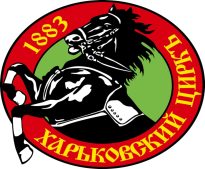 ДП «Харківський державний цирк ім. Ф. Д. Яшинова»